2018年广播电视编导文艺常识【考题及答案】（5）
1、中国新闻奖评选活动开始于(   )年。
A.1990
B.1998
C.1996
D.1995
2、2014年的电视栏目《爸爸去哪儿》（第二季）地区位于（    ）。
A禁江
B武隆
C大足
D忠县
3、中央电视台纪录片频道是中央电视台第几频道?（   ）。
A.5
B.8
C.9
D.11
4、中央电视台第十套节目是(   )频道。
A经济
B电视剧
C科教
D新闻
5、真人秀节目《极限挑战》中有两位成员在早年进入影视圈时一起出演的电影是（   ）。
A《边走边唱》
B《我的父亲母亲》
C《疯狂的石头》
D《美人鱼》
6、电视剧《便衣警察》是根据（   ）的同名小说改编的。
A麦家
B海岩
C王朔
D二月河
7、影视艺术中常说的“主观视点”是指谁的视点?（   ）
A导演
B观众
C剧中人物
D摄影师
8、下列明星不属于2016年东方卫视《笑傲江湖》第三季评委的是（   ）。
A冯小刚
B宋丹丹
C赵本山
D郭德纲
9、（   ）的宗旨是“用艺术点亮生命，用情感温暖人心，探讨人生真谛，感悟艺术精神”。
A《为您服务》
B《艺术人生》
C《焦点访谈》
D《鲁豫有约》
10、《甄嬛传》改编自（   ）所著的同名小说。
A蝴蝶蓝
B云天空
C宁财神
D流潋紫
11、电视剧《雍正王朝》的导演是（   ）。
A张纪中
B胡玫
C高希希
D闫妮
12、美国三大电视网中不包括（   ）。
A.ABC
B.BBC
C.NBC
D.CBS
13、周卫国是电视剧（   ）中的人物。
A《光荣岁月》
B《永不磨灭的番号》
C《我是特种兵》
D《雪豹》
14、新中国成立后，拍摄的第一部新闻纪录片是(   )。
A《民主东北》
B《普通一族》
C《桥》
D《定军山》
15、世界上第一座电视台创办于（   ）国。
A美
B日
C英
D法
16、中国第一部在国际电影节上获奖的影片是（   ）。
A《渔光曲》
B《卧虎藏龙》
C《红高粱》
D《霸王别姬》
17、下列奖项中不属于电影类的是（   ）。
A金马奖
B金鸡奖
C百花奖
D金鹰奖
18、世界上第一座电视台创办于（   ）。
A美国
B日本
C英国
D法国
19、中国共产党领导建立的第一座广播电台是（   ）。
A陕北新华电视台
B延安新华广播电台
C中央人民广播电台
D中国国际广播电台
20、访谈节目的拍摄往往使用（   ），因为这个景别很贴近人与人之间面对面交谈沟通时的现场感受，因此亲切感较强。
A近景
B特写
C全景
D中景参考答案1.A，2.B，3.C，4.C，5.C6.B，7.C，8.C，9.B，10.D11.B，12.B，13.D，14.A，15.C16.A，17.D，18.C，19.B，20.A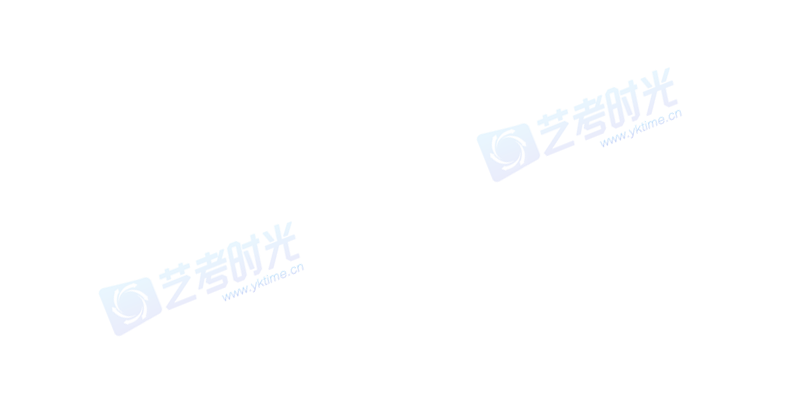 